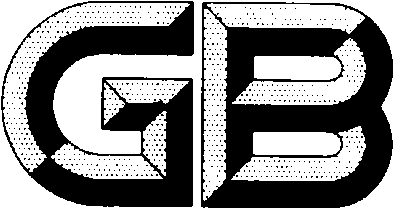 食品安全国家标准 食品中农药最大残留限量1 范围本标准规定了食品中阿维菌素等66种农药613项最大残留限量标准。本标准适用于与限量相关的食品。2 规范性引用文件本标准中引用的文件对本标准的应用是必不可少的。凡是注日期的引用文件，仅所注日期的版本适用于本标准。凡是不注日期的引用文件，其最新版本（包括所有的修改单）适用于本文件。3 术语和定义下列术语和定义适用于本文件。3.1 残留物residue definition由于使用农药而在食品、农产品和动物饲料中出现的任何特定物质，包括被认为具有毒理学意义的农药衍生物，如农药转化物、代谢物、反应产物及杂质等。3.2 最大残留限量maximum residue limit(MRL)在食品或农产品内部或表面法定允许的农药最大浓度，以每千克食品或农产品中农药残留的毫克数表示（mg/kg）。3.3每日允许摄入量acceptable daily intake (ADI)人类终生每日摄入某物质，而不产生可检测到的危害健康的估计量，以每千克体重可摄入的量表示（mg/kg bw）。4技术要求对于某一农药，如果检测方法的适用范围涵盖最大残留限量的食品类别，则在标准文本中标注“按照”该检测方法；对于某一农药，如果没有涵盖最大残留限量的食品类别，但有其他食品分类的检测方法，经验证后符合要求，则在标准文本标注“参照”该检测方法。每种农药的最大残留限量规定如下。4.1阿维菌素（abamectin）4.1.1 主要用途：杀虫剂。4.1.2 ADI：0.001 mg/kg bw。4.1.3 残留物：阿维菌素B1a。4.1.4 最大残留限量：应符合表1的规定。表14.1.5 检测方法：谷物、蔬菜、水果按照GB 23200.20规定的方法测定；坚果、饮料类参照GB 23200.19规定的方法测定。4.2胺苯吡菌酮（fenpyrazamine）4.2.1 主要用途：杀菌剂。4.2.2 ADI：0.3 mg/kg bw。4.2.3 残留物：胺苯吡菌酮。4.2.4 最大残留限量：应符合表2的规定。表24.3百菌清（chlorothalonil）4.3.1 主要用途：杀菌剂。4.3.2 ADI：0.02 mg/kg。4.3.3 残留物：百菌清。4.3.4 最大残留限量：应符合表3的规定。表34.3.5 检测方法：蔬菜、水果按照NY/T 761规定的方法测定；调味料参照SN/T 2320规定的方法测定；坚果、药用植物参照NY/T 761规定的方法测定。4.4苯并烯氟菌唑（benzovindiflupyr）4.4.1 主要用途：杀菌剂。4.4.2 ADI：0.05 mg/kg bw。4.4.3 残留物：苯并烯氟菌唑。4.4.4 最大残留限量：应符合表4的规定。表44.5苯菌酮（metrafenone）4.5.1 主要用途：杀菌剂。4.5.2 ADI：0.3 mg/kg bw。4.5.3 残留物：苯菌酮。4.5.4 最大残留限量：应符合表5的规定。表54.6苯醚甲环唑（difenoconazole）4.6.1 主要用途：杀菌剂。4.6.2 ADI：0.01 mg/kg bw。4.6.3 残留物：苯醚甲环唑。4.6.4 最大残留限量：应符合表6的规定。表64.6.5 检测方法：水果按照GB 23200.8规定的方法测定。4.7苯嘧磺草胺（saflufenacil）4.7.1 主要用途：杀菌剂。4.7.2 ADI：0.05 mg/kg bw。4.7.3 残留物：苯嘧磺草胺。4.7.4 最大残留限量：应符合表7的规定。表74.8吡虫啉（imidacloprid）4.8.1 主要用途：杀菌剂。4.8.2 ADI：0.06 mg/kg bw。4.8.3 残留物：吡虫啉。4.8.4 最大残留限量：应符合表8的规定。表84.8.5 检测方法：谷物按照GB/T 20770规定的方法测定；油料和油脂参照GB/T 20770规定的方法测定；蔬菜、水果按照GB/T 20769规定的方法测定。4.9吡唑萘菌胺（picoxystrobin）4.9.1 主要用途：杀菌剂。4.9.2 ADI：0.06mg/kg bw。4.9.3 残留物：吡唑萘菌胺。4.9.4 最大残留限量：应符合表9的规定。表94.10丙环唑（propiconazole）4.10.1 主要用途：杀菌剂。4.10.2 ADI：0.07 mg/kg bw。4.10.3 残留物：丙环唑。4.10.4 最大残留限量：应符合表10的规定。表104.10.5检测方法：谷物按照GB/T 20770规定的方法测定。4.11丙硫菌唑（prothioconazole）4.11.1 主要用途：杀菌剂。4.11.2 ADI：0.01 mg/kg bw。4.11.3 残留物：脱硫丙硫菌唑。4.11.4 最大残留限量：应符合表11的规定。表114.12丙炔氟草胺（flumioxazin）4.12.1 主要用途：杀菌剂。4.12.2 ADI：0.02 mg/kg bw。4.12.3 残留物：丙炔氟草胺。4.12.4 最大残留限量：应符合表12的规定。表124.12.5 检测方法：谷物、坚果、调味料参照GB 23200.8规定的方法测定，油料和油脂按照GB 23200.8规定的方法测定；蔬菜、水果按照GB 23200.31规定的方法测定。4.13丙溴磷（profenofos）4.13.1 主要用途：杀虫剂。4.13.2 ADI：0.03 mg/kg bw。4.13.3 残留物：丙溴磷。4.13.4 最大残留限量：应符合表13的规定表134.13.5 检测方法：调味料参照GB 23200.113规定的方法测定。4.14敌草腈（dichlobenil）4.14.1 主要用途：除草剂。4.14.2 ADI：0.01 mg/kg bw。4.14.3 残留物：2,6-二氯苯甲酰胺。4.14.4 最大残留限量：应符合表14的规定。表144.14.5检测方法：蔬菜参照GB 23200.59规定的方法测定。4.15丁苯吗啉（fenpropimorph）4.15.1 主要用途：杀菌剂。4.15.2 ADI：0.003 mg/kg bw。4.15.3 残留物：丁苯吗啉。4.15.4 最大残留限量：应符合表15的规定。表154.15.5 检测方法：谷物按照GB 23200.37规定的方法测定。4.16啶虫脒（acetamiprid）4.16.1 主要用途：杀虫剂。4.16.2 ADI：0.07 mg/kg bw。4.16.3 残留物：啶虫脒。4.16.4 最大残留限量：应符合表16的规定。表164.16.5 检测方法：蔬菜、水果按照GB/T 23584规定的方法测定；调味料参照GB/T 23584规定的方法测定。4.17啶氧菌酯（picoxystrobin）4.17.1 主要用途：杀菌剂。4.17.2 ADI：0.09 mg/kg bw。4.17.3 残留物：啶氧菌酯。4.17.4 最大残留限量：应符合表17的规定。表174.17.5 检测方法：谷物按照GB/T 20770规定的方法测定；蔬菜、油脂和油料参照GB/T 20770规定的方法测定。4.18二甲戊灵（pendimethalin）4.18.1 主要用途：除草剂。4.18. 2 ADI：0.03 mg/kg bw。4.18.3 残留物：二甲戊灵。4.18.4 最大残留限量：应符合表18的规定表184.18.5 检测方法：谷物、蔬菜、水果、坚果和饮料类参照GB/T 23200.113规定的方法测定。4.19二氯喹啉酸（quinclorac）4.19.1 主要用途：除草剂。4.19.2 ADI：0.3 mg/kg bw。4.19.3 残留物：二氯喹啉酸。4.19.4 最大残留限量：应符合表19的规定。表194.19.5 检测方法：蔬菜和水果参照SN/T 2228规定的方法测定。4.20粉唑醇（flutriafol）4.20.1 主要用途：杀菌剂。4.20.2 ADI：0.01 mg/kg bw。4.20.3 残留物：粉唑醇。4.20.4 最大残留限量：应符合表20的规定。表204.20.5 检测方法：谷物、干制水果、糖料、油料和油脂参照GB/T20769规定的方法测定；水果、蔬菜按照GB/T20769规定的方法测定。4.21氟苯脲（teflubenzuron）4.21.1 主要用途：杀虫剂。4.21.2 ADI：0.005 mg/kg bw。4.21.3 残留物：氟苯脲。4.21.4 最大残留限量：应符合表21的规定。表214.21.5 检测方法：油料和油脂参照NY/T 1453规定的方法测定；蔬菜、水果按照NY/T 1453规定的方法测定；糖料、饮料参照NY/T 1453规定的方法测定。4.22氟吡草酮（bicyclopyrone）4.22.1 主要用途：除草剂。4.22.2 ADI：0.003 mg/kg bw。4.22.3 残留物：氟吡草酮及其代谢物2-(2-甲氧基乙氧甲基)-6-(三氟甲基)吡啶-3-羧酸和2-(2-羟基乙氧甲基)-6-(三氟甲基)吡啶-3-羧酸之和。4.23.4 最大残留限量：应符合表22的规定。表224.23氟吡呋喃酮（flupyradifurone）4.23.1 主要用途：杀虫剂。4.23.2 ADI：0.08 mg/kg bw。4.23.3 残留物：氟吡呋喃酮，二氟乙酸及6-氯烟酸之和，以氟吡呋喃酮表示。4.23.4 最大残留限量：应符合表23的规定。表234.24氟吡菌酰胺（fluopyram）4.24.1 主要用途：杀菌剂。4.24.2 ADI：0.01 mg/kg bw。4.24.3 残留物：氟吡菌酰胺。4.24.4 最大残留限量：应符合表24的规定。表244.25氟啶虫酰胺（flonicamid）4.25.1 主要用途：杀虫剂。4.25.2 ADI：0.07 mg/kg bw。4.25.3 残留物：氟啶虫酰胺。4.25.4 最大残留限量：应符合表25的规定。表254.25.5 检测方法：谷物、油料和油脂、蔬菜、水果、坚果、饮料类和调味品参照GB 23200.75规定的方法测定。4.26氟噻虫砜（fluensulfone）4.26.1 主要用途：杀菌剂。4.26.2 ADI：0.01 mg/kg bw。4.26.3 残留物：氟噻虫砜。4.26.4 最大残留限量：应符合表26的规定。表264.27氟噻唑吡乙酮（oxathiapiprolin）4.27.1 主要用途：杀菌剂。4.27.2 ADI：4 mg/kg bw。4.27.3 残留物：氟噻唑吡乙酮和代谢物5-三氟甲基吡唑羧酸之和，以氟噻唑吡乙酮计。4.27.4 最大残留限量：应符合表27的规定。表274.28氟唑菌酰胺（fluxapyroxad）4.28.1 主要用途：杀菌剂。4.28.2 ADI：0.02 mg/kg bw。4.28.3 残留物：氟唑菌酰胺。4.28.4 最大残留限量：应符合表28的规定。表284.29活化酯（acibenzolar-S-methyl）4.29.1 主要用途：杀菌剂。4.29.2 ADI：0.08 mg/kg bw。4.29.3 残留物：活化酯和其代谢物阿拉酸式苯之和，以活化酯计。4.29.4 最大残留限量：应符合表29的规定。表294.29.5 检测方法：蔬菜、水果参照GB/T 23200.13规定的方法测定。4.30甲氨基阿维菌素苯甲酸盐（emamectin benzoate）4.30.1 主要用途：杀虫剂。4.30.2 ADI：0.0005 mg/kg bw。4.30.3 残留物：甲氨基阿维菌素B1a。4.30.4 最大残留限量：应符合表30的规定。表304.30.5 检测方法：蔬菜按照GB/T 20769规定的方法测定；坚果参照GB/T 20769规定的方法测定。4.31甲咪唑烟酸（imazapic）4.31.1 主要用途：除草剂。4.31.2 ADI：0.7 mg/kg bw。4.31.3 残留物：甲咪唑烟酸。4.31.4 最大残留限量：应符合表31的规定。表314.31.5 检测方法：油料和油脂参照GB 23200.13规定的方法测定。4.32甲氧咪草烟（imazamox）4.32.1 主要用途：除草剂。4.32.2 ADI：9 mg/kg bw。4.32.3 残留物：甲氧咪草烟。4.32.4 最大残留限量：应符合表32的规定。表324.32.5 检测方法：谷物参照GB 23200.13规定的方法测定。4.33腈菌唑（myclobutanil）4.33.1 主要用途：杀菌剂。4.33.2 ADI：0.03 mg/kg bw。4.33.3 残留物：腈菌唑。4.33.4 最大残留限量：应符合表33的规定。表334.33.5 检测方法：蔬菜按照GB/T 20769规定的方法测定。4.34吡氟禾草灵和精吡氟禾草灵（fluazifop and fluazifop-P-butyl）4.34.1 主要用途：除草剂。4.34.2 ADI：0.004 mg/kg bw。4.34.3 残留物：吡氟禾草灵及其代谢物吡氟禾草酸之和，以吡氟禾草灵表示。4.34.4 最大残留限量：应符合表34的规定。表344.34.5 检测方法：谷物、油料和油脂、蔬菜、水果、坚果和饮料按照GB 23200.113规定的方法测定；干制水果和糖料参照GB 23200.113规定的方法测定。4.35喹螨醚（fenazaquin）4.35.1 主要用途：杀螨剂。4.35.2 ADI：0.05 mg/kg bw。4.35.3 残留物：喹螨醚。4.35.4 最大残留限量：应符合表35的规定。表354.35.5 检测方法：水果、饮料类参照GB/T 20769规定的方法测定。4.36联苯吡菌胺（bixafen）4.36.1 主要用途：除菌剂。4.36.2 ADI：0.02 mg/kg bw。4.36.3 残留物：联苯吡菌胺。4.36.4 最大残留限量：应符合表36的规定。表364.37联苯菊酯（bifenthrin）4.37.1 主要用途：杀虫/杀螨剂。4.37.2 ADI：0.01 mg/kg bw。4.37.3 残留物：联苯菊酯（异构体之和）。4.37.4 最大残留限量：应符合表37的规定。表374.37.5 检测方法：蔬菜、水果按照NY/T 761规定的方法测定；谷物按照SN/T 2151规定的方法测定。4.38螺虫乙酯（spirotetramat）4.38.1 主要用途：杀虫剂。4.38.2 ADI：0.05 mg/kg bw。4.38.3 残留物：螺虫乙酯及其烯醇类代谢产物之和，以螺虫乙酯表示。4.38.4 最大残留限量：应符合表38的规定。表384.39螺螨甲酯（spiromesifen）4.39.1 主要用途：除虫剂。4.39.2 ADI：0.03 mg/kg bw。4.39.3 残留物：螺螨甲酯。4.39.4 最大残留限量：应符合表39的规定。表394.40氯虫苯甲酰胺（chlorantraniliprole）4.40.1 主要用途：杀虫剂。4.40.2 ADI：2 mg/kg bw。4.40.3 残留物：氯虫苯甲酰胺。4.40.4 最大残留限量：应符合表40的规定。表404.41氯芬新（lufenuron）4.41.1 主要用途：杀虫剂。4.41.2 ADI：0.02 mg/kg bw。4.41.3 残留物：氯芬新。4.41.4 最大残留限量：应符合表41的规定。表414.42氯氟氰菊酯和高效氯氟氰菊酯（cyhalothrin and lambda-cyhalothrin）4.42.1 主要用途：杀虫剂。4.42.2 ADI：0.02 mg/kg bw。4.42.3 残留物：氯氟氰菊酯（异构体之和）。4.42.4 最大残留限量：应符合表42的规定。表424.42.5 检测方法：饮料类和调味料参照GB 23200.9规定的方法测定。4.43氯氰菊酯和高效氯氰菊酯（cypermethrin and beta-cypermethrin）4.43.1 主要用途：杀虫剂。4.43.2 ADI：0.02 mg/kg bw。4.43.3 残留物：氯氰菊酯（异构体之和）。4.43.4 最大残留限量：应符合表43的规定。表434.43.5 检测方法：调味料参照GB/T 5009.110规定的方法测定。4.44咪唑菌酮（fenamidone）4.44.1 主要用途：杀菌剂。4.44.2 ADI：0.03 mg/kg bw。4.44.3 残留物：咪唑菌酮。4.44.4 最大残留限量：应符合表44的规定。表444.44.5 检测方法：蔬菜和水果按照GB 23200.8规定的方法测定；调味料参照GB 23200.9规定的方法测定。4.45咪唑烟酸（imazapyr）4.45.1 主要用途：除草剂。4.45.2 ADI：3 mg/kg bw。4.45.3 残留物：咪唑烟酸。4.45.4 最大残留限量：应符合表45的规定。表454.45.5 检测方法：油料和油脂按照GB/T 23818规定的方法测定。4.46咪唑乙烟酸（imazethapyr）4.46.1 主要用途：除草剂。4.46.2 ADI：0.6 mg/kg bw。4.46.3 残留物：咪唑乙烟酸。4.46.4 最大残留限量：应符合表46的规定。表464.46.5 检测方法：油料和油脂按照GB/T 23818规定的方法测定，谷物参照GB/T 23818规定的方法测定。4.47嘧菌环胺（cyprodinil）4.47.1 主要用途：杀菌剂。4.47.2 ADI：0.03 mg/kg bw。4.47.3 残留物：嘧菌环胺。4.47.4 最大残留限量：应符合表47的规定。表474.47.5 检测方法：油料和油脂参照GB 23200.8规定的方法测定；蔬菜和水果按照GB 23200.8规定的方法测定。4.48嘧菌酯（azoxystrobin）4.48.1 主要用途：杀菌剂。4.48.2 ADI：0.2 mg/kg bw。4.48.3 残留物：嘧菌酯。4.48.4 最大残留限量：应符合表48的规定。表484.48.5 检测方法：油料和油脂、水果和糖料参照GB/T 23200.34规定的方法测定。4.49嘧霉胺（pyrimethanil）4.49.1 主要用途：杀菌剂。4.49.2 ADI：0.2 mg/kg bw。4.49.3 残留物：植物源性食品为嘧霉胺；动物源性食品为嘧霉胺和2-苯胺基-4,6-二甲基嘧啶-5-羟基之和，以嘧霉胺表示（生乳）；嘧霉胺和2-（4-羟基苯胺）-4,6-二甲基嘧啶之和，以嘧霉胺表示（哺乳动物肉类、内脏）。4.49.4 最大残留限量：应符合表49的规定。表494.49.5 检测方法：水果按照GB 23200.8规定的方法测定。4.50氰霜唑（cyazofamid）4.50.1 主要用途：杀菌剂。4.50.2 ADI：0.2 mg/kg bw。4.50.3 残留物：氰霜唑及其代谢物4-氯-5-（4-甲苯基）-1H-咪唑-2腈之和。4.50.4 最大残留限量：应符合表50的规定。表504.50.5 检测方法：蔬菜、水果和饮料类参照GB 23200.14规定的方法测定。4.51噻虫嗪（thiamethoxam）4.51.1 主要用途：杀虫剂。4.51.2 ADI：0.08 mg/kg bw。4.51.3 残留物：噻虫嗪。4.51.4 最大残留限量：应符合表51的规定。表514.51.5 检测方法：油料和油脂参照GB 23200.8规定的方法测定；蔬菜和水果按照GB 23200.8规定的方法测定。4.52噻嗪酮（buprofezin）4.52.1 主要用途：杀虫剂。4.52.2 ADI：0.009 mg/kg bw。4.52.3 残留物：噻嗪酮。4.52.4 最大残留限量：应符合表52的规定。表524.52.5 检测方法：水果按照GB 23200.8规定的方法测定；调味料参照GB/T 20769规定的方法测定。4.53三氟苯嘧啶（triflumezopyrim）4.53.1 主要用途：杀虫剂。4.53.2 ADI：0.2 mg/kg bw。4.53.3 残留物：三氟苯嘧啶。4.53.4 最大残留限量：应符合表53的规定。表534.54肟菌酯（trifloxystrobin）4.54.1 主要用途：杀菌剂。4.54.2 ADI：0.04 mg/kg bw。4.54.3 残留物：肟菌酯。4.54.4 最大残留限量：应符合表54的规定。表544.54.5 检测方法：谷物、油料和油脂参照GB 23200.8规定的方法测定；干制水果按照GB 23200.8规定的方法测定。4.55戊菌唑（penconazole）4.55.1 主要用途：杀菌剂。4.55.2 ADI：0.03 mg/kg bw。4.55.3 残留物：戊菌唑。4.55.4 最大残留限量：应符合表55的规定。表554.55.5 检测方法：蔬菜和水果按照GB 23200.8规定的方法测定。4.56戊唑醇（tebuconazole）4.56.1 主要用途：杀菌剂。4.56.2 ADI：0.03 mg/kg bw。4.56.3 残留物：戊唑醇。4.56.4 最大残留限量：应符合表56的规定。表564.56.5 检测方法：油料和油脂、蔬菜、干制水果和药用植物参照参照GB/T 20769规定的方法测定。4.57烯虫酯（methoprene）4.57.1 主要用途：杀虫剂。4.57.2 ADI：0.09 mg/kg bw。4.57.3 残留物：烯虫酯。4.57.4 最大残留限量：应符合表57的规定。表574.57.5 检测方法：油料和油脂参照GB 23200.9规定的方法测定。4.58烯酰吗啉（dimethomorph）4.58.1 主要用途：杀菌剂。4.58.2 ADI：0.2 mg/kg bw。4.58.3 残留物：烯酰吗啉。4.58.4 最大残留限量：应符合表58的规定。表584.58.5 检测方法：蔬菜参照GB/T 20769规定的方法测定4.59硝磺草酮（mesotrione）4.59.1 主要用途：除草剂。4.59.2 ADI：0.5 mg/kg bw。4.59.3 残留物：硝磺草酮。4.59.4 最大残留限量：应符合表59的规定。表594.59.5 检测方法：谷物参照GB/T 20770规定的方法测定；水果参照GB/T 20769规定的方法测定。4.60溴氰虫酰胺（cyantraniliprole）4.60.1 主要用途：杀虫剂。4.60.2 ADI：0.03 mg/kg bw。4.60.3 残留物：溴氰虫酰胺。4.60.4 最大残留限量：应符合表60的规定。表604.61乙草胺（acetochlor）4.61.1 主要用途：除草剂。4.61.2 ADI：0.01 mg/kg bw。4.61.3 残留物：乙草胺。4.61.4 最大残留限量：应符合表61的规定。表614.61.5 检测方法：谷物按照GB 23200.9规定的方法测定；蔬菜、糖料、油料和油脂参照GB 23200.9规定的方法测定。4.62乙基多杀菌素（spinetoram）4.62.1 主要用途：杀虫剂。4.62.2 ADI：0.05 mg/kg bw。4.62.3 残留物：乙基多杀菌素。4.62.4 最大残留限量：应符合表62的规定。表624.63乙烯利（ehtephon）4.63.1 主要用途：植物生长调节剂。4.63.2 ADI：0.05 mg/kg bw。4.63.3 残留物：乙烯利。4.63.4 最大残留限量：应符合表63的规定。表634.63.5 检测方法：谷物、水果参照GB 23200.16规定的方法测定。4.64异丙噻菌胺（isofetamid）4.64.1 主要用途：杀菌剂。4.64.2 ADI：0.05 mg/kg bw。4.64.3 残留物：异丙噻菌胺。4.64.4 最大残留限量：应符合表64的规定。表644.65唑虫酰胺（tolfenpyrad）4.65.1 主要用途：杀虫剂。4.65.2 ADI：0.006 mg/kg bw。4.65.3 残留物：唑虫酰胺。4.65.4 最大残留限量：应符合表65的规定。表654.65.5检测方法：蔬菜、坚果参照GB/T 20769规定的方法测定。4.66唑啉草酯（pinoxaden）4.66.1 主要用途：除草剂。4.66.2 ADI：0.1 mg/kg bw。4.66.3 残留物：唑啉草酯。4.66.4 最大残留限量：应符合表66的规定。表66食品类别/名称最大残留限量，mg/kg谷物杂粮类0.005蔬菜大蒜0.005洋葱0.005腌制用小黄瓜0.03豆类蔬菜（蚕豆和菜用大豆除外）0.08甘薯0.005山药0.005水果桃0.03油桃0.03杏0.03李子0.005樱桃0.07黑莓0.05覆盆子0.05葡萄0.01芒果0.01鳄梨0.015番木瓜0.015干制水果葡萄干0.03坚果0.005饮料类葡萄汁0.015食品类别/名称最大残留限量，mg/kg蔬菜叶用莴苣1.5*结球莴苣1.5*番茄3*樱桃番茄3*茄子3*辣椒3*甜椒3*黄瓜0.7*水果桃4*油桃4*杏4*李子2*樱桃3*黑莓5*覆盆子5*蓝莓4*越橘4*加仑子4*葡萄3*草莓3*干制水果葡萄干9*药用植物人参0.7**该限量为临时限量。*该限量为临时限量。食品类别/名称最大残留限量，mg/kg蔬菜芦笋0.01水果加仑子20坚果开心果0.3调味料山葵1药用植物人参2食品类别/名称最大残留限量，mg/kg谷物小麦        0.1*大麦1*燕麦1*黑麦0.1*杂粮类（豌豆除外）0.15*豌豆0.2*油料和油脂油菜籽0.2*花生仁0.04*蔬菜瓜类蔬菜0.2*茄果类蔬菜0.9*马铃薯0.02*玉米笋0.01*水果仁果类水果0.2*葡萄1*瓜果类水果0.2*干制水果葡萄干3*糖料甘蔗0.04*饮料类咖啡豆0.15*调味料干辣椒9**该限量为临时限量。*该限量为临时限量。食品类别/名称最大残留限量，mg/kg蔬菜茄子0.6*瓜类蔬菜0.5*水果仁果类水果1*桃0.7*油桃0.7*杏0.7*樱桃2*瓜果类水果0.5*饮料类啤酒花70**该限量为临时限量。*该限量为临时限量。食品类别/名称最大残留限量，mg/kg水果鳄梨0.6食品类别/名称最大残留限量，mg/kg谷物谷物（大麦除外）0.01*大麦1*油料和油脂花生仁0.01*水果石榴0.01*糖料甘蔗0.03**该限量为临时限量。*该限量为临时限量。食品类别/名称最大残留限量，mg/kg谷物（小麦粉除外）0.05小麦粉0.03油料和油脂油菜籽0.05榨油橄榄2蔬菜羽衣甘蓝5抱子甘蓝0.5水果橄榄2干制水果柑橘脯10李子干5调味料罗勒20食品类别/名称最大残留限量，mg/kg谷物黑麦0.03*油料和油脂花生仁0.01*油菜籽0.2*蔬菜茄子0.4*辣椒0.09*甜椒0.09*番茄0.4*樱桃番茄0.4*黄瓜0.06*胡萝卜0.15*干制蔬菜番茄干5*水果核果类水果0.4*甜瓜类水果0.15*干制水果苹果干3**该限量为临时限量。*该限量为临时限量。食品类别/名称最大残留限量，mg/kg谷物燕麦0.7食品类别/名称最大残留限量，mg/kg油料和油脂棉籽0.3*水果蓝莓1.5*越橘1.5*加仑子1.5**该限量为临时限量。*该限量为临时限量。食品类别/名称最大残留限量，mg/kg谷物小麦        0.4玉米0.02杂粮类0.07豌豆0.07小扁豆0.07鹰嘴豆0.07羽扇豆0.07油料和油脂棉籽0.01葵花籽0.5蔬菜洋葱0.02结球甘蓝0.02茄果类蔬菜0.02瓜类蔬菜0.02芦笋0.02朝鲜蓟0.02马铃薯0.02甘薯0.02水果仁果类水果0.02核果类水果0.02蓝莓0.02越橘0.02加仑子0.02葡萄0.02橄榄0.02石榴0.02瓜果类水果0.02坚果0.02调味料薄荷0.02食品类别/名称最大残留限量，mg/kg调味料豆蔻3小茴香籽5芫荽籽0.1茴香籽0.1食品类别/名称最大残留限量，mg/kg蔬菜洋葱0.02芸薹属类蔬菜（结球甘蓝，抱子甘蓝除外）0.05豆类蔬菜0.01食品类别/名称最大残留限量，mg/kg谷物小黑麦0.07全麦粉0.1麦胚0.3食品类别/名称最大残留限量，mg/kg蔬菜大蒜0.02洋葱0.02芦笋0.8玉米笋0.01水果桃0.7油桃0.7李子1.5樱桃0.5葡萄0.2草莓0.5调味料胡椒0.1豆蔻0.1食品类别/名称最大残留限量，mg/kg谷物小麦0.04大麦0.3燕麦0.3黑麦0.04杂交麦0.04玉米0.01杂粮类（豌豆除外）0.06豌豆0.06麦胚0.15油料和油脂大豆油0.2玉米油0.15蔬菜玉米笋0.01食品类别/名称最大残留限量，mg/kg谷物杂粮类（豌豆除外）0.05豌豆0.05蔬菜洋葱0.05威尔士洋葱0.4小洋葱0.05葱0.4芸薹属类蔬菜0.3羽衣甘蓝0.5皱叶甘蓝0.5抱子甘蓝0.5叶用莴苣4球茎茴香0.05豆类蔬菜（蚕豆和菜用大豆除外）0.05食荚豌豆0.05豌豆0.05芦笋0.1胡萝卜0.5水果柑橘类水果0.03坚果0.05饮料类啤酒花0.05食品类别/名称最大残留限量，mg/kg蔬菜大黄0.5水果蔓越莓1.5食品类别/名称最大残留限量，mg/kg谷物玉米0.01高粱1.5油料和油脂油菜籽0.5棉籽0.5蔬菜芸薹属类蔬菜1.5结球甘蓝1.5花椰菜1.5结球莴苣1.5芹菜3番茄0.8瓜类蔬菜0.3水果桃0.6油桃0.6杏0.6李子0.4樱桃0.8瓜果类水果0.3干制水果李子干0.9糖料甜菜0.02食品类别/名称最大残留限量，mg/kg谷物玉米0.01油料和油脂大豆0.05葵花籽0.3玉米油0.015蔬菜花椰菜0.01番茄1.5黄瓜0.5腌制用小黄瓜1.5水果橙0.5柠檬0.5佛手柑0.5苹果0.5葡萄0.7番木瓜0.4甜瓜类水果0.3糖料甘蔗0.01饮料咖啡豆0.3食品类别/名称最大残留限量，mg/kg谷物小麦0.04*大麦0.04*玉米0.02*甜玉米0.03*麦胚0.06*糖料甘蔗0.02**该限量为临时限量。*该限量为临时限量。食品类别/名称最大残留限量，mg/kg谷物 3*玉米0.015*杂粮类（豌豆除外）0.4*豌豆3*全麦粉5*麦胚5*油料和油脂棉籽0.8*大豆1.5*花生仁0.04*蔬菜鳞茎类蔬菜0.01*结球甘蓝1.5*花椰菜6*结球莴苣4*番茄1*辣椒0.9*黄瓜0.4*西葫芦0.2*豆类蔬菜0.2*豆类蔬菜（蚕豆和菜用大豆除外）1.5*食荚豌豆3*豌豆3*根茎类蔬菜0.7*马铃薯0.05*甘薯0.05*玉米笋0.05*水果柑橘1.5*橙4*柠檬1.5*柚0.7*葡萄柚0.7*仁果类水果0.9*蓝莓4*越橘4*加仑子4*草莓1.5*葡萄3*甜瓜类水果0.4*干制水果葡萄干8*苹果干2*坚果山核桃0.015*调味料干辣椒9*食品类别/名称最大残留限量，mg/kg蔬菜叶用莴苣15*结球莴苣15*调味料干辣椒30**该限量为临时限量。*该限量为临时限量。食品类别/名称最大残留限量，mg/kg谷物小麦0.08油料和油脂油菜籽0.2棉籽0.6蔬菜芸薹属类蔬菜（芸薹属叶菜类蔬菜除外）2芸薹属叶菜类蔬菜15菠菜20结球莴苣1.5叶用莴苣8萝卜叶20芹菜1.5茄果类蔬菜0.4瓜类蔬菜0.2萝卜0.4水果桃0.7油桃0.7杏0.7李子0.1仁果类水果0.8樱桃0.9草莓1.2瓜果类水果0.2坚果杏仁0.01山核桃0.01饮料类啤酒花20调味品薄荷6番茄酱7食品类别/名称最大残留限量，mg/kg蔬菜芸薹属类蔬菜1.5*芜菁甘蓝4*叶菜类蔬菜1*菠菜4*叶芥菜20*结球莴苣0.8*萝卜叶50*芜菁叶10*芹菜2*菘菜9*山葵4*茄果类蔬菜0.7*黄瓜0.7*西葫芦0.7*豆类蔬菜0.1*根茎类蔬菜3*萝卜4*山萝卜根4*胡萝卜4*根芹菜4*芜菁4*马铃薯0.8*甘薯0.8*干制蔬菜番茄干1.5*马铃薯干2*水果草莓0.5*甜瓜类水果0.3*西瓜0.3*糖料甜菜4*调味料干辣椒7*番茄酱1.5**该限量为临时限量。*该限量为临时限量。食品类别/名称最大残留限量，mg/kg蔬菜大蒜0.04*大头蒜0.04*葱2*洋葱0.04*威尔士洋葱2*小洋葱0.04*韭菜2*结球甘蓝0.7*花椰菜0.3*青花菜1.5*茄果类蔬菜0.4*瓜类蔬菜0.2*菠菜15*结球莴苣3*叶用莴苣5*食荚豌豆1*豌豆0.05*马铃薯0.01*甘薯0.01*干制蔬菜番茄干3*水果葡萄0.9*瓜果类水果0.2*干制水果葡萄干1.3*药用植物人参0.15*调味料干辣椒4**该限量为临时限量。*该限量为临时限量。食品类别/名称最大残留限量，mg/kg谷物大米0.4*高粱0.7*蔬菜大蒜0.6*洋葱 0.6*小洋葱0.6*结球莴苣4*芸薹属类蔬菜（芸薹属叶菜类蔬菜）2*芸薹属叶菜类蔬菜4*萝卜叶8*芹菜10*瓜类蔬菜0.2*豆类蔬菜（蚕豆和菜用大豆除外）2*荚不可食豆类蔬菜0.09*食荚豌豆2*豌豆0.09*萝卜0.2*胡萝卜1*马铃薯0.03*水果浆果和其他小型水果7*樱桃3*葡萄3*橙0.3*桃1.5*油桃1.5*杏1.5*李子1.5*瓜果类水果0.2*干制水果葡萄干15*糖料甜菜0.15*坚果0.04**该限量为临时限量。*该限量为临时限量。食品类别/名称最大残留限量，mg/kg蔬菜大蒜0.15洋葱0.15小洋葱0.15芸薹属类蔬菜（芸薹属叶菜类蔬菜除外）0.7芸薹属叶菜类蔬菜1菠菜0.6结球莴苣0.2叶用莴苣0.4番茄0.3瓜类蔬菜0.8水果柑橘类水果0.015苹果0.3桃0.2油桃0.2杏0.2草莓0.15猕猴桃0.03香蕉0.06瓜果类水果0.8食品类别/名称最大残留限量，mg/kg蔬菜长叶莴苣0.7坚果0.001食品类别/名称最大残留限量，mg/kg油料和油脂大豆0.5食品类别/名称最大残留限量，mg/kg谷物豌豆0.05食品类别/名称最大残留限量，mg/kg蔬菜芸薹属类蔬菜0.05食品类别/名称最大残留限量，mg/kg谷物杂粮类（豌豆除外）40豌豆3油料和油脂葵花籽7榨油橄榄0.01蔬菜大蒜0.3洋葱0.3葱0.3结球甘蓝3芜菁甘蓝4叶用莴苣0.01番茄0.4茄子0.4豆类蔬菜（蚕豆和菜用大豆除外）6食荚豌豆2荚不可食豆类蔬菜15胡萝卜0.6根芹菜0.4芜菁4马铃薯0.6水果柑橘类水果0.01仁果类水果0.01核果类水果0.01黑莓0.01覆盆子0.01加仑子0.01醋栗0.01葡萄0.01草莓0.3橄榄0.01香蕉0.01干制水果柑橘脯0.06坚果杏仁0.01核桃0.01山核桃0.01澳洲坚果0.01糖料甘蔗0.01甜菜0.5饮料咖啡豆0.01食品类别/名称最大残留限量，mg/kg水果樱桃2饮料类啤酒花30食品类别/名称最大残留限量，mg/kg谷物小麦0.05*大麦0.4*燕麦0.4*黑麦0.05*油料和油脂油菜籽0.04*菜籽油0.08**该限量为临时限量。*该限量为临时限量。食品类别/名称最大残留限量，mg/kg谷物麦胚1蔬菜食荚豌豆0.9豌豆0.05水果柑橘类水果0.05蓝莓3葡萄0.3食品类别/名称最大残留限量，mg/kg谷物甜玉米1.5*水果鳄梨0.4*番石榴2**该限量为临时限量。*该限量为临时限量。食品类别/名称最大残留限量，mg/kg谷物玉米0.02*油料和油脂棉籽0.7*蔬菜芸薹属类蔬菜（芸薹属叶菜类蔬菜除外）3*芸薹属叶菜类蔬菜15*叶菜类蔬菜15*番茄0.7*茄子0.7*辣椒0.5*秋葵0.5*黄瓜0.15*瓜类蔬菜0.09*茄瓜0.5*菜豆1*马铃薯0.02*甘薯0.02*木薯0.02*玉米笋0.02*干制蔬菜番茄干4*水果草莓3*甜瓜类水果0.3*瓜果类水果0.09*饮料茶叶70*咖啡豆0.2*调味料番茄酱2*干辣椒5**该限量为临时限量。*该限量为临时限量。食品类别/名称最大残留限量，mg/kg油料和油脂花生仁0.06**该限量为临时限量。*该限量为临时限量。食品类别/名称最大残留限量，mg/kg油料和油脂大豆0.01*蔬菜番茄0.4*辣椒0.8*甜椒0.8*黄瓜0.09*薯类马铃薯0.01*水果甜瓜类水果0.4**该限量为临时限量。*该限量为临时限量。食品类别/名称最大残留限量，mg/kg饮料类咖啡豆0.01调味料罗勒0.7果类调味料0.03根茎类调味料0.05豆蔻2食品类别/名称最大残留限量，mg/kg调味料豆蔻3食品类别/名称最大残留限量，mg/kg蔬菜菠菜60叶芥菜60瓜类蔬菜0.2水果瓜果类水果0.2调味料番茄酱4食品类别/名称最大残留限量，mg/kg油料和油脂大豆5食品类别/名称最大残留限量，mg/kg谷物稻谷0.1*玉米0.1*小扁豆0.1*油料和油脂油菜籽0.1花生仁0.1*该限量为临时限量。*该限量为临时限量。食品类别/名称最大残留限量，mg/kg油料和油脂油菜籽0.02蔬菜瓜类蔬菜0.02水果瓜果类水果0.02食品类别/名称最大残留限量，mg/kg油料和油脂油菜籽0.5水果火龙果0.3糖料甘蔗0.05食品类别/名称最大残留限量，mg/kg水果黑莓15蓝莓8覆盆子15食品类别/名称最大残留限量，mg/kg蔬菜芸薹属类蔬菜（芸薹属叶菜类蔬菜除外）1.5结球甘蓝1.5花椰菜1.5叶菜类蔬菜（芸薹属叶菜类蔬菜除外）10芸薹属叶菜类蔬菜15茄子0.2辣椒0.8甜椒0.4瓜类蔬菜0.09荚不可食豆类蔬菜0.07豆类蔬菜（蚕豆和菜用大豆除外）0.4水果瓜果类水果0.09饮料类啤酒花15食品类别/名称最大残留限量，mg/kg谷类杂粮类0.04蔬菜瓜类蔬菜0.5水果芒果0.2瓜果类水果0.5食品类别/名称最大残留限量，mg/kg油料和油脂大豆0.01*水果柑橘类水果1鳄梨0.1调味料罗勒1.5*该限量为临时限量。*该限量为临时限量。食品类别/名称最大残留限量，mg/kg谷物稻谷0.2*大米0.01*糙米0.01**该限量为临时限量。*该限量为临时限量。食品类别/名称最大残留限量，mg/kg谷物杂粮类0.01豌豆0.01小扁豆0.01油料和油脂大豆0.05干制水果柑橘脯1食品类别/名称最大残留限量，mg/kg蔬菜茄子0.09辣椒0.2甜椒0.2腌制用小黄瓜0.06西葫芦0.06朝鲜蓟0.06水果苹果0.1梨0.1加仑子2甜瓜类水果0.15食品类别/名称最大残留限量，mg/kg油料和油脂葵花籽0.1蔬菜葱2菜豆3芦笋0.02干制水果葡萄干7药用植物人参0.15食品类别/名称最大残留限量，mg/kg油料和油脂小型油籽类中型油籽类4大型油籽类（花生仁除外）4食品类别/名称最大残留限量，mg/kg蔬菜叶用莴苣9玉米沙拉10食品类别/名称最大残留限量，mg/kg谷物粟0.01水果蔓越莓0.01食品类别/名称最大残留限量，mg/kg谷物玉米0.01*杂粮类0.3*油料和油脂棉籽1.5*油菜籽0.8*葵花籽0.5*大豆0.4*蔬菜瓜类蔬菜0.3*豆类蔬菜0.3*菜豆1.5*食荚豌豆2*豌豆0.3*菜用大豆0.3*水果柑橘类水果0.7*石榴0.01*瓜果类水果0.3*坚果0.02**该限量为临时限量。*该限量为临时限量。食品类别/名称最大残留限量，mg/kg谷物小麦0.02大麦0.04燕麦0.04黑麦0.04荞麦0.04粟0.04蚕豆0.15豌豆0.02扁豆0.15小扁豆0.15鹰嘴豆0.15羽扇豆0.15树豆0.15油料和油脂葵花籽0.04蔬菜豆类蔬菜（蚕豆和菜用大豆除外）0.02玉米笋0.04糖料甜菜0.15食品类别/名称最大残留限量，mg/kg谷物糙米0.02*玉米0.01*甜玉米0.01*油料和油脂棉籽0.01*大豆0.01*蔬菜韭菜0.05*辣椒0.4*瓜类蔬菜0.04*马铃薯0.01*水果柑橘0.15*杏0.15*李子0.09*樱桃0.09*加仑子0.5*西番莲0.4*草莓0.15*橄榄0.07*荔枝0.015*芒果0.01*鳄梨0.3*瓜果类水果0.04*调味料干辣椒4**该限量为临时限量。*该限量为临时限量。食品类别/名称最大残留限量，mg/kg谷物麦胚1水果橄榄7食品名称最大残留限量，mg/kg油料和油脂油菜籽0.015*菜籽油0.03*蔬菜叶用莴苣7*结球莴苣5*水果葡萄3*猕猴桃3草莓4*干制水果葡萄干7*坚果杏仁0.01**该限量为临时限量。*该限量为临时限量。食品类别/名称最大残留限量，mg/kg蔬菜马铃薯0.01坚果山核桃0.01食品类别/名称最大残留限量，mg/kg谷物大麦0.7**该限量为临时限量。*该限量为临时限量。